Dane szacunkowe o rynku pracy województwa mazowieckiegoListopad 2018 r.Liczba osób bezrobotnychW grudniu w urzędach pracy zarejestrowanych było 134 809 osób bezrobotnych, to o 1 172 osoby więcej niż w poprzednim miesiącu oraz o 18 461 osób mniej niż w listopadzie 2017 roku. Kobiety stanowiły 52,5% osób bezrobotnych.Największa liczba bezrobotnych wystąpiła w miastach: Warszawa – 19 826 osób, Radom – 10 982 osoby i Płock – 4 234 osoby oraz w powiatach: radomskim – 9 224 osoby, wołomińskim – 5 793 osoby i płockim – 4 167 osób.Najmniejszą liczbę bezrobotnych odnotowano w powiatach: łosickim – 858 osób, grójeckim – 890 osób, białobrzeskim – 1 054 osoby, grodziskim – 1 065 osób.Wykres 1. Liczba osób bezrobotnych w podregionach województwa mazowieckiegoWykres 2. Liczba osób bezrobotnych wg płci w podregionach województwa mazowieckiegoNapływ i odpływ osób bezrobotnychDo rejestru mazowieckich urzędów pracy włączono 16 798 osób bezrobotnych, a z ewidencji wyłączono 15 626 osób, w tym z powodu:- podjęcia pracy – 8 544 osoby – 54,7% odpływu z bezrobocia;- niepotwierdzenia gotowości do pracy – 3 680 osób – 23,6% odpływu z bezrobocia;- dobrowolnej rezygnacji ze statusu bezrobotnego – 959 osób – 6,1% odpływu z bezrobocia;- odmowy bez uzasadnionej przyczyny przyjęcia propozycji odpowiedniej pracy lub innej formy pomocy, w tym w ramach PAI – 445 osób – 2,8% odpływu z bezrobocia;- rozpoczęcia stażu – 291 osób – 1,9% odpływu z bezrobocia.Wykres 3. Napływ i odpływ osób bezrobotnych w województwie mazowieckimWykres 4. Główne powody wyrejestrowania z ewidencji osób bezrobotnych w województwie mazowieckim wg płciOsoby w szczególnej sytuacji na rynku pracyNa koniec listopada 2018 r. – bezrobotni w szczególnej sytuacji na rynku pracy to osoby:- długotrwale bezrobotne – 53,2% ogółu bezrobotnych (74 124 osoby);- powyżej 50 roku życia – 26,7% ogółu bezrobotnych (37 151 osób);- do 30 roku życia – 23,6% ogółu bezrobotnych (32 877 osób);- do 25 roku życia – 11,4% ogółu bezrobotnych (15 810 osób);- posiadające co najmniej jedno dziecko do 6 roku życia – 17,9% ogółu bezrobotnych (24 883 osoby);- niepełnosprawne – 4,7% ogółu bezrobotnych (6 525 osób);- korzystające ze świadczeń z pomocy społecznej – 1,1% ogółu bezrobotnych (1 589 osób);- posiadające co najmniej jedno dziecko niepełnosprawne do 18 roku życia - 0,2% ogółu bezrobotnych (304 osoby).* dotyczy ogółu osób bezrobotnych w szczególnej sytuacji na rynku pracyWykres 5. Udział osób w szczególnej sytuacji na rynku pracy wśród ogółu osób bezrobotnych w województwie mazowieckim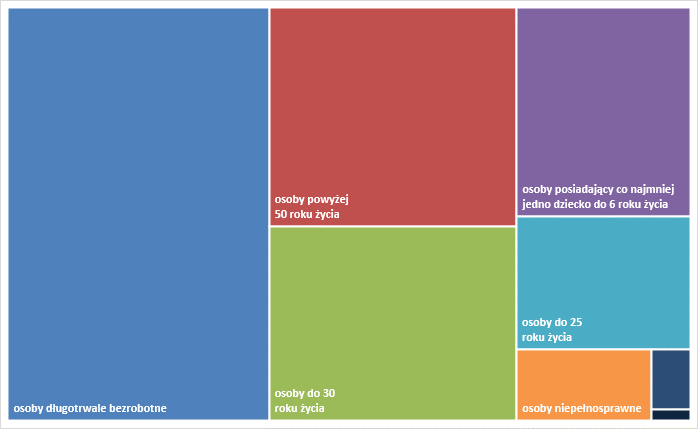 Wolne miejsca pracy i miejsca aktywizacjiW listopadzie pracodawcy zgłosili do mazowieckich urzędów pracy 16 075 wolnych miejsc pracy i  miejsc aktywizacji zawodowej, tj. o 619 (3,7%) miejsc mniej niż w poprzednim miesiącu. Większość zgłoszonych miejsc pracy to oferty pracy niesubsydiowanej (15 186 miejsc; 94,5%), podczas gdy miejsc pracy subsydiowanej było o 554 miejsca mniej (38,4%) niż w poprzednim miesiącu.Wykres 6. Wolne miejsca pracy i miejsca aktywizacji zawodowej w województwie mazowieckim Wykres 7. Wolne miejsca pracy i miejsca aktywizacji zawodowej w podregionach woj. mazowieckiegoTabela 1. Struktura osób bezrobotnych (stan na koniec miesiąca/roku)Listopad 2017 r.udział %Październik 2018 r.udział %Listopad 2018 r.udział %Osoby bezrobotne ogółem153 270100,0133 637100,0134 809100,0kobiety78 81451,470 53652,870 82452,5mężczyźni74 45648,663 10147,263 98547,5Osoby poprzednio pracujące128 54683,9112 26884,0113 64084,3Osoby dotychczas nie pracujące24 72416,121 36916,021 13915,7  Osoby zamieszkałe na wsi68 64944,861 19145,862 39746,3Osoby z prawem do zasiłku22 58214,720 24115,121 13815,7Osoby zwolnione z przyczyn zakładu pracy8 0045,26 2154,76 1954,6Osoby w okresie do 12 miesięcy od dnia ukończenia nauki5 2683,44 4743,34 4563,3Cudzoziemcy9900,68810,78680,6